primera evaluación                                              Fecha: miércoles 02 de julio de 2014Alumno:    _______________________________________________________________________________CAc-2013-108.-	Compromiso ético de los estudiantes al momento de realizar un examen escrito de la ESPOL.             COMPROMISO DE HONORReconozco que el presente examen está diseñado para ser resuelto de manera individual, y no se permite la ayuda de fuentes no autorizadas ni copiar.  Firmo al pie del presente compromiso, como constancia de haber leído y aceptar la declaración anterior.                               _________________________________________Firma de Compromiso del Estudiante[20 puntos] Considere un acoplamiento con dos stubs, tal como se muestra en la gráfica, donde se conoce la longitud (0.125λ) del stub en circuito abierto y la separación entre los stubs (0.25. Si la carga normalizada es , encuentre la longitud  del stub en cortocircuito y la distancia  que lo separa de la carga.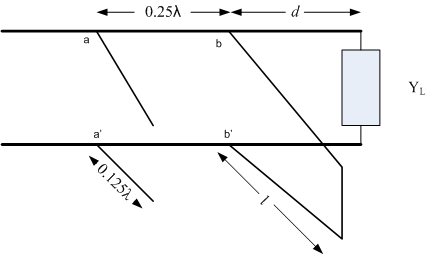 [15 puntos] Una línea de transmisión con ZC = 150 Ω está terminada en una reactancia pura. Calcule y haga las gráficas de magnitud y  de fase del coeficiente de reflexión en función de la reactancia de carga, para valores entre –j300Ω a +j300Ω.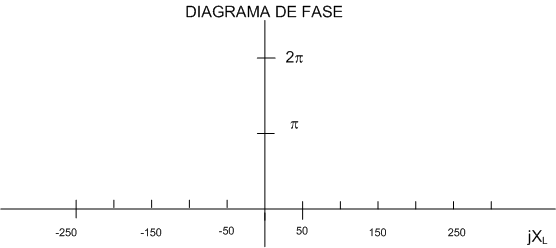 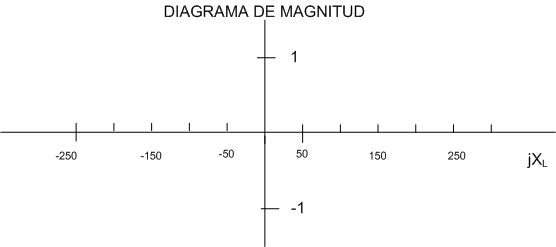 [15 puntos] Demuestre que para una línea de transmisión sin pérdidas  donde  son los parámetros del medio que separa el par de conductores y C es la capacitancia en el mismo medio.[20 puntos] En el circuito mostrado encontrar:La Potencia entregada por la fuenteLa potencia consumida por la carga 1El patrón de onda estacionaria de voltaje en toda la líneaProfesor:ING. WASHINGTON MEDINA M. (     )ING. ALBERTO TAMA FRANCO(     )